Národný beh Devín - Bratislava 2017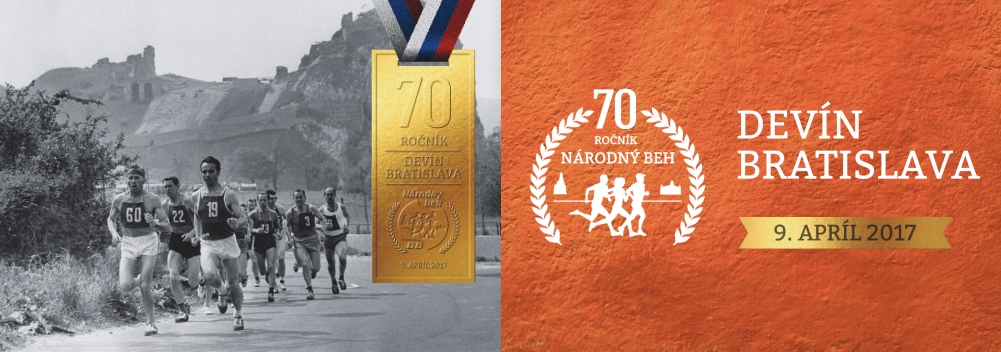 PROPOZÍCIE70. ročník  Národného behu  DEVÍN – BRATISLAVANajstaršie atletické podujatie na Slovensku9.4.2017Registrácia : www.behsity.skHalóóó, halóóó...Malí, veľkí, učitelia, rodičia...pripojte sa k nám a spoločne vybehajme pre Tilgnerku1JEDNOTKA NÁM CHÝBA TAK, POĎME DO TOHO !!!„Malý Devín“ alebo „Veľký Devín“ nezabudnite na názov tímu :TILGNERKATEŠÍME SA NA VÁS VŠETKÝCH BEHUCHTIVÝCH STRETNEME SA V NEDEĽU (9.4. 2017) MALÝ DEVÍNPOD MOSTOM LAFRANCONIO 9:45 HOD.VEĽKÝ DEVÍN POD HRADOM DEVÍNŠTARTUJE SA O 10:00 HOD.Pozor na obmedzenie dopravy .Umiestnenie TILGNERKA v predchádzajúcich ročníkoch.Beh Devín - Bratislava65.ročníkŠkolské družstváPor. tímu Názov tímu Čas tímu Počet bežcov v tíme1 Gymnázium L. Novomeského 01:00:20 162 Spojená škola Tilgnerova 01:05:05 413 ZŠ s MŠ JOZEFA MURGAŠA v ŠALI 01:18:53 64 ZŠI pre nevidiacich a slabozrakých Levoča 01:22:46 115 ZŠ pre žiakov so zrakovým postihnutím, Bratislava 01:24:38 5BUBO running team 4DSB 2SPDAG Teplicka 2Športové gymnázium Ostredková 2ZŠ Golianova Banská Bystrica 2ZŠ Podzáhradná 366.ročníkŠkolské družstváPor. tímu Názov tímu Čas tímu Počet bežcov v tíme1 Gymnázium L. Novomeského 01:00:49 142 TILGNERKA 01:03:55 403 ZŠI pre nevidiacich a slabozrakých Levoča 01:15:43 154 ZŠI pre nevidiacich a slabozrakých Bratislava 01:20:38 7Gymnázium L. Sáru 3ZŠ Česká 2ZŠsMŠ Jozefa Murgaša 267.ročníkŠkolské družstváPor. tímu Názov tímu Čas tímu Počet bežcov v tíme1 Kajakslavia BA 00:59:26 152 Gymnázium L. Novomeského 01:05:58 103 ZŠI pre nevidiacich a slabozrakých Levoča 01:07:37 184 SŠ Tilgnerova 01:07:49 155 ZŠ Stupava 01:09:13 206 KVŠ Karlová Ves 01:16:11 77 ZŠI pre nevidiacich a slabozrakých Bratislava 01:21:11 668.ročníkŠkolské družstvá – prihlásených 10.tímov1.Kajakslovakia2. Základná škola Gašpara Haina Levoča3. Tilgnerka Čas tímu: 00:59:1569.ročníkŠkolské družstváNázov tímu Počet bežcov v tíme1 FKM KARLOVA VES 00:57:03 182 Kajakslavia BA 00:57:39 163 Tilgnerka 01:02:30 134 MAC Rača 01:03:00 65 FK Rača U11 01:04:45 136 VK Dunajčík 01:06:04 67 Lezecká akadémia 01:10:10 58 RRC Hydrorock 01:11:30 129 British International Running team 01:11:53 1310 VŠK UK 01:12:32 711 Sporka Sport Team 01:13:58 912 Cambridge International school 01:16:17 513 LK Victory 01:16:32 714 ŠK Nová Dedinka 01:18:22 515 nevidiaci a slabozraki - SŠI Levoča 01:18:39 1416 KMG Danubia 01:18:40 617 nevidiaci a slabozraki - SŠI Svrčia, BA 01:19:30 618 NMŠK 1922 01:20:52 719 Halo Halo Bratislava 01:40:53 520 ZŠ Majerníkova 01:47:06 6